Town of Fredonia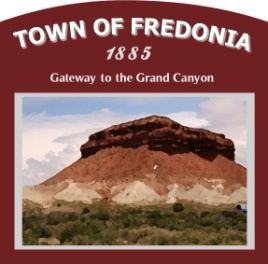 Marshal’s Office25 N Main St. * PO Box 217   Fredonia AZ 86022Office (928) 643-7241 * Fax: 928-643-7627Email: marshal@fredonia.netAre you interested in a rewarding and challenging career in law enforcement?  The Fredonia Marshal’s Office is encouraging men and women to apply for the position of Deputy Marshal.  We are a professional, progressive agency committed to providing quality police service to the community.BenefitsSalary range $30,200 to $35,000 DOE13 paid holidays25 year retirementFamily health, vision, and dental insurance providedPaid vacation, sick leaveTake home police vehicleRequirements to apply21 years of ageHigh school Diploma or GED equivalent Reside within 15 miles of FredoniaMust be a US CitizenMust be of good moral character, be in good physical condition, no felony convictionsMust hold a valid AZ driver’s license prior to appointmentApplicant must undergo and successfully pass physical agility test, written exam, and oral examBackground screening prior to appointment to include background investigation, medical exam by a licensed POST certified physician, drug screen and polygraph examination.FOR MORE INFORMATION CALL: 928-643-7241 OR CONTACT US AT WWW.FREDONIAAZ.NET